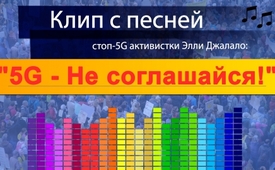 Клип с песней стоп- 5G активистки Элли Джалало: "5G - Не соглашайся!"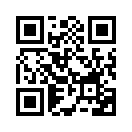 В своей песне "5G - Не соглашайся" австралийская активистка Stop 5G Элли Джалало подытоживает аргументы против расширения мобильной сети 5G впечатляющим, обоснованным и дальновидным образом.В своей песне "5G - Не соглашайся" австралийская активистка Stop 5G Элли Джалало подытоживает аргументы против расширения мобильной сети 5G впечатляющим, обоснованным и дальновидным образом. 
На русском языке текст звучит следующим образом:

5G Никогда не соглашайтесь!  Мы никогда не хотели 5G    
И никогда меня не спрашивали... Нет.
я говорю Нет
Просто хочу быть свободной, в гармонии,
Но там, где я вижу, оно приближается ко мне... Стоп!
Я говорю: "Нет".
Давайте встанем во всём мире,
Чтобы остановить эту чёртову штуку!
Мы говорим нет... Никогда не соглашайтесь!

Для 5G они убивают деревья
В полете они жарят птиц, пчёл - Стоп!
Мы говорим нет!
Мы, люди, ничто для них... Стоп!
Мы говорим нет!
Давайте поднимемся - мы сильны, мы свободны.
Чтобы свергнуть этого дьявола
И сказать "нет"... Никогда не соглашайтесь!

Слишком многое поставлено на карту -
Так мы остаемся при деле.
В фатализме? Нет!
Мы пишем это на стенах: 
Мы говорим Нет!

Нам не нужен smart город,
Напичканный
 программами для слежки - Нет
Мы говорим Нет!
Вы шпионите за нами лично... Мы это знаем.
И говорим: "НЕТ"!
Просто отключить мою человечность - 
Мы не согласны!
Скажите: "Нет" - и снова "Нет"!

Ставят вышки на школы,
Больницы...  Разве это не круто?  - Нет,
Мы говорим: Нет 
Где доказательства, что это все не горячо?
Так что скажи: НЕТ! 
Нам не нужно больше облучения,
Оставьте наших детей в покое.
Мы говорим: Нет... Никогда не соглашайтесь.

Мама говорит: НЕТ...  Никогда не соглашайтесь!
Папа говорит: "НЕТ"... Никогда не соглашайтесь!
Дети говорят: "НЕТ"... Никогда не соглашайтесь!
Бабушка говорит: "НЕТ". 
Дедушка говорит: "НЕТ". 
Пчелы говорят: "НЕТ". 
Мы говорим: "НЕТ".от hmИсточники:https://www.youtube.com/watch?v=R830pR_zKxo&feature=youtu.beМожет быть вас тоже интересует:#5G_Mobilnojeizlutschenie - 5G_Мобильное излучение - www.kla.tv/5G_MobilnojeizlutschenieKla.TV – Другие новости ... свободные – независимые – без цензуры ...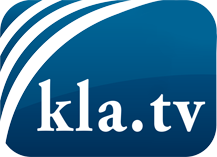 О чем СМИ не должны молчать ...Мало слышанное от народа, для народа...регулярные новости на www.kla.tv/ruОставайтесь с нами!Бесплатную рассылку новостей по электронной почте
Вы можете получить по ссылке www.kla.tv/abo-ruИнструкция по безопасности:Несогласные голоса, к сожалению, все снова подвергаются цензуре и подавлению. До тех пор, пока мы не будем сообщать в соответствии с интересами и идеологией системной прессы, мы всегда должны ожидать, что будут искать предлоги, чтобы заблокировать или навредить Kla.TV.Поэтому объединитесь сегодня в сеть независимо от интернета!
Нажмите здесь: www.kla.tv/vernetzung&lang=ruЛицензия:    Creative Commons License с указанием названия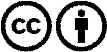 Распространение и переработка желательно с указанием названия! При этом материал не может быть представлен вне контекста. Учреждения, финансируемые за счет государственных средств, не могут пользоваться ими без консультации. Нарушения могут преследоваться по закону.